__________________________, ____ de_______________ de 20_____.ASSINATURA DO PESQUISADOR RESPONSÁVEL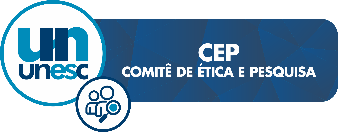 CENTRO UNIVERSITÁRIO DO ESPÍRITO SANTOCOMITÊ DE ÉTICA EM PESQUISA COM SERES HUMANOS – CEP/UNESCCENTRO UNIVERSITÁRIO DO ESPÍRITO SANTOCOMITÊ DE ÉTICA EM PESQUISA COM SERES HUMANOS – CEP/UNESCCENTRO UNIVERSITÁRIO DO ESPÍRITO SANTOCOMITÊ DE ÉTICA EM PESQUISA COM SERES HUMANOS – CEP/UNESCCENTRO UNIVERSITÁRIO DO ESPÍRITO SANTOCOMITÊ DE ÉTICA EM PESQUISA COM SERES HUMANOS – CEP/UNESCFORMULÁRIOA7RELATÓRIO DE PESQUISAFORMULÁRIOA7RELATÓRIO DE PESQUISANº do CAAECENTRO UNIVERSITÁRIO DO ESPÍRITO SANTOCOMITÊ DE ÉTICA EM PESQUISA COM SERES HUMANOS – CEP/UNESCCENTRO UNIVERSITÁRIO DO ESPÍRITO SANTOCOMITÊ DE ÉTICA EM PESQUISA COM SERES HUMANOS – CEP/UNESCCENTRO UNIVERSITÁRIO DO ESPÍRITO SANTOCOMITÊ DE ÉTICA EM PESQUISA COM SERES HUMANOS – CEP/UNESCCENTRO UNIVERSITÁRIO DO ESPÍRITO SANTOCOMITÊ DE ÉTICA EM PESQUISA COM SERES HUMANOS – CEP/UNESCFORMULÁRIOA7RELATÓRIO DE PESQUISAFORMULÁRIOA7RELATÓRIO DE PESQUISAInstituição Proponente:Instituição Proponente:Instituição Proponente:Instituição Proponente:Instituição Proponente:Instituição Proponente:Instituição Proponente:Patrocinador Principal:Patrocinador Principal:Patrocinador Principal:Patrocinador Principal:Patrocinador Principal:Patrocinador Principal:Patrocinador Principal:TIPO DE RELATÓRIOTIPO DE RELATÓRIOTIPO DE RELATÓRIOTIPO DE RELATÓRIOTIPO DE RELATÓRIOTIPO DE RELATÓRIOTIPO DE RELATÓRIO Relatório Parcial – RP                                Relatório Final – RF Relatório Parcial – RP                                Relatório Final – RF Relatório Parcial – RP                                Relatório Final – RF Relatório Parcial – RP                                Relatório Final – RF Relatório Parcial – RP                                Relatório Final – RF Relatório Parcial – RP                                Relatório Final – RF Relatório Parcial – RP                                Relatório Final – RFTÍTULO DO PROJETO DE PESQUISATÍTULO DO PROJETO DE PESQUISATÍTULO DO PROJETO DE PESQUISATÍTULO DO PROJETO DE PESQUISATÍTULO DO PROJETO DE PESQUISATÍTULO DO PROJETO DE PESQUISATÍTULO DO PROJETO DE PESQUISAPesquisador Responsável:Pesquisador Responsável:Email do Pesquisador:Email do Pesquisador:TelefoneTelefoneCOMENTAR AS DIFICULDADES CIENTÍFICAS ENCONTRADASCOMENTAR AS DIFICULDADES CIENTÍFICAS ENCONTRADASCOMENTAR AS DIFICULDADES CIENTÍFICAS ENCONTRADASCOMENTAR AS DIFICULDADES CIENTÍFICAS ENCONTRADASCOMENTAR AS DIFICULDADES CIENTÍFICAS ENCONTRADASCOMENTAR AS DIFICULDADES CIENTÍFICAS ENCONTRADASCOMENTAR AS DIFICULDADES CIENTÍFICAS ENCONTRADASHOUVE ALTERAÇÕES METODOLÓGICAS DO PROJETO ORIGINAL?HOUVE ALTERAÇÕES METODOLÓGICAS DO PROJETO ORIGINAL?HOUVE ALTERAÇÕES METODOLÓGICAS DO PROJETO ORIGINAL?  NÃO    SIM  (Especifique e justifique):  NÃO    SIM  (Especifique e justifique):  NÃO    SIM  (Especifique e justifique):  NÃO    SIM  (Especifique e justifique):Justificativa:Justificativa:Justificativa:Justificativa:Justificativa:Justificativa:Justificativa:RESULTADOS OBTIDOSRESULTADOS OBTIDOSRESULTADOS OBTIDOSRESULTADOS OBTIDOSRESULTADOS OBTIDOSRESULTADOS OBTIDOSRESULTADOS OBTIDOSEVENTOS ADVERSOSEVENTOS ADVERSOSEVENTOS ADVERSOSEVENTOS ADVERSOSEVENTOS ADVERSOSEVENTOS ADVERSOSEVENTOS ADVERSOSPUBLICAÇÕES ORIUNDAS DO PROJETOPUBLICAÇÕES ORIUNDAS DO PROJETOPUBLICAÇÕES ORIUNDAS DO PROJETOPUBLICAÇÕES ORIUNDAS DO PROJETOPUBLICAÇÕES ORIUNDAS DO PROJETOPUBLICAÇÕES ORIUNDAS DO PROJETOPUBLICAÇÕES ORIUNDAS DO PROJETO